CİHAZIN KULLANMA TALİMATICihazın elektrik bağlantıları kontrol edilir.Kol üzerindeki karşı ağırlık ayarlanır.Numune mengeneye yerleştirilir.Numunenin bulunduğu kol üzerine gerekli ağırlıklar asılır.Şalter “1”konumuna getirilerek çalıştırılır.1 dakika süre sonunda motor durur ve şalter “0” konumuna getirilir.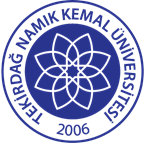 TNKÜ ÇORLU MÜHENDİSLİK FAKÜLTESİ MAKİNE MÜHENDİSLİĞİABRASİV AŞINMA CİHAZI 1 KULLANMA TALİMATIDoküman No: EYS-TL-326TNKÜ ÇORLU MÜHENDİSLİK FAKÜLTESİ MAKİNE MÜHENDİSLİĞİABRASİV AŞINMA CİHAZI 1 KULLANMA TALİMATIHazırlama Tarihi:14.04.2022TNKÜ ÇORLU MÜHENDİSLİK FAKÜLTESİ MAKİNE MÜHENDİSLİĞİABRASİV AŞINMA CİHAZI 1 KULLANMA TALİMATIRevizyon Tarihi:--TNKÜ ÇORLU MÜHENDİSLİK FAKÜLTESİ MAKİNE MÜHENDİSLİĞİABRASİV AŞINMA CİHAZI 1 KULLANMA TALİMATIRevizyon No:00TNKÜ ÇORLU MÜHENDİSLİK FAKÜLTESİ MAKİNE MÜHENDİSLİĞİABRASİV AŞINMA CİHAZI 1 KULLANMA TALİMATIToplam Sayfa Sayısı:1Cihazın Markası/Modeli/ Taşınır Sicil NoKullanım AmacıMalzemelerde abrasif aşınma testlerinin gerçekleştirilmesiSorumlusu	Dr. Öğr. Üyesi İbrahim Savaş DalmışSorumlu Personel İletişim Bilgileri (e-posta, GSM)idalmis@nku.edu.tr / 0282 250 23 45